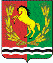 АДМИНИСТРАЦИЯМУНИЦИПАЛЬНОГО ОБРАЗОВАНИЯ ЗАГЛЯДИНСКИЙ СЕЛЬСОВЕТ АСЕКЕВСКОГО РАЙОНА ОРЕНБУРГСКОЙ ОБЛАСТИ                                              Р А С П О Р Я Ж Е Н И Е ===========================================================   10  января  2020 г                        ст. Заглядино                                № 01Об утверждении Указаний о порядке применения целевых статей расходов  бюджета муниципального образования Заглядинский сельсовет Асекеевского района.В соответствии со статьями 8 и 21 Бюджетного кодекса Российской Федерации :1. Утвердить прилагаемые Указания о порядке применения целевых статей расходов  бюджета муниципального образования Заглядинский сельсовет Асекеевского района (далее – Указания).2. Установить, что Указания применяются к правоотношениям, возникшим при составлении и исполнении  бюджета муниципального образования Заглядинский сельсовет на 2020 год и на плановый период 2021-2022 годы.3. Контроль за исполнением настоящего распоряжения оставляю за собой.4. Настоящее распоряжение вступает в силу со дня его подписания и распространяется на правоотношения, возникшие с 1 января 2020 года. Глава муниципального образования                                  Э.Н.ГарейшинУказанияо порядке применения целевых статей расходов  местного бюджета  I. Общие положениеЦелевые статьи расходов бюджета обеспечивают привязку бюджетных ассигнований бюджета к муниципальным программам, их подпрограммам, основным мероприятиям и (или) непрограммным направлениям деятельности (функциям) органов муниципальной власти муниципального образования Заглядинский сельсовет, и (или) к расходным обязательствам, подлежащим исполнению за счет средств бюджета.Каждому публичному нормативному обязательству, межбюджетному трансферту, обособленной функции (сфере, направлению) деятельности органов муниципальной власти присваиваются уникальные коды целевых статей расходов бюджета.Структура кода целевой статьи расходов бюджета состоит из десяти разрядов и включает следующие составные части (таблица 1):код программного (непрограммного) направления расходов  (8 – 9 разряды кода классификации расходов бюджетов) – предназначен для кодирования муниципальных программ, непрограммных мероприятий;код подпрограммы (10 разряд кода классификации расходов бюджетов) – предназначен для кодирования подпрограмм муниципальных программ и непрограммных направлений деятельности органов муниципальной власти муниципального образования Заглядинский сельсовет;код основного мероприятия (11 – 12 разряды кода классификации расходов бюджетов) – предназначен для кодирования основных мероприятий в рамках муниципальных программ и подпрограмм муниципальных программ; код направления расходов (13 – 17 разряды кода классификации расходов бюджетов) – предназначен для кодирования направлений расходования средств, конкретизирующих отдельные мероприятия.                                                                                                                      Таблица 1Целевым статьям расходов бюджета присваиваются уникальные коды, сформированные с применением буквенно-цифрового ряда: 0, 1, 2, 3, 4, 5, 6, 7, 8, 9, А, Б, В, Г, Д, Е, Ж, И, К, Л, М, Н, О, П, Р, С, Т, У, Ф, Ц, Ч, Ш, Щ, Э, Ю, Я, D, F, G, I, J, L, N, Q, R, S, U, V, W, Y, Z.Наименования целевых статей бюджета характеризуют направление бюджетных ассигнований на реализацию:- муниципальных программ или непрограммных мероприятий;- подпрограмм муниципальных программ, непрограммных направлений деятельности органов муниципальной власти муниципального образования Заглядинский сельсовет; - основных мероприятий муниципальных программ и подпрограмм муниципальных программ;- направлений расходов.Перечень универсальных направлений расходов, которые могут применяться с различными целевыми статьями расходов бюджета, установлен разделом III «Универсальные направления расходов, увязываемые с целевыми статьями основных мероприятий муниципальных программ и подпрограмм муниципальных программ, не программными направлениями расходов органов муниципальной власти муниципального образования Заглядинский сельсовет. Увязка универсальных направлений расходов с основным мероприятием муниципальной программы и подпрограммы муниципальной программы устанавливается по следующей структуре кода целевой статьи:Перечень кодов целевых статей расходов  бюджета МО Заглядинский сельсовет и их наименований представлен в приложении к настоящим Указаниям.II. Порядок определения перечня и кодов целевых статей расходов бюджетов, финансовое обеспечение которых осуществляется за счет межбюджетных субсидий, субвенций и иных межбюджетных трансфертов, имеющих целевое назначение, предоставляемых из областного бюджетаКоды направлений расходов бюджетов, содержащие значения 30000 – 39990 и 50000 – 59990, используются исключительно для отражения расходов, источником финансового обеспечения которых являются межбюджетные трансферты, предоставляемые из федерального бюджета и бюджетов государственных внебюджетных фондов Российской Федерации. Отражение выше указанных расходов осуществляется в соответствии с Указаниями о порядке применения бюджетной классификации Российской Федерации, утвержденными приказом Министерства финансов Российской Федерации.Коды направлений расходов бюджетов Оренбургской области (6 – 10 разряды кода целевой статьи расходов бюджетов) со значениями 95010 –  95050  используются исключительно для отражения расходов, источником финансового обеспечения которых являются средства государственной корпорации – Фонда содействия реформированию жилищно-коммунального хозяйства.Коды направлений расходов, содержащие значения R0000 – R9990, используются для отражения расходов областного бюджета, в том числе расходов на предоставление межбюджетных трансфертов местным бюджетам, в целях софинансирования которых бюджетам субъектов Российской Федерации предоставляются из федерального бюджета субсидии.Коды направлений расходов, содержащие значения L0000 - L9990, используются для отражения расходов местных бюджетов, в том числе расходов на предоставление межбюджетных трансфертов местным бюджетам, в целях софинансирования которых из бюджетов бюджетной системы Российской Федерации предоставляются за счет субсидий из федерального бюджета межбюджетные трансферты.Коды направлений расходов, содержащие значения S0000 - S9990, используются для отражения расходов местных бюджетов, в том числе расходов на предоставление межбюджетных трансфертов иным местным бюджетам, в целях софинансирования которых из областного бюджета предоставляются местным бюджетам субсидии, а также для отражения расходов местных бюджетов, в целях софинансирования которых из иных местных бюджетов предоставляются субсидии.При формировании кодов целевых статей расходов, содержащих направления расходов бюджетов муниципальных образований, L0000 - L9990, S0000 - S9990, обеспечивается на уровне второго - пятого разрядов направлений расходов однозначная увязка кодов расходов местных бюджетов, в целях софинансирования которых из бюджетов бюджетной системы Российской Федерации предоставлены субсидии, с кодами направлений расходов местных бюджетов, за счет указанных субсидий.В целях обособления расходов бюджетов муниципальных образований, источником финансового обеспечения которых являются целевые межбюджетные трансферты из областного бюджета прошлых лет, вправе при назначении кодов целевых статей расходов детализировать в рамках пятого разряда код направления расходов 99990 «Прочие мероприятия, осуществляемые за счет межбюджетных трансфертов прошлых лет из областного бюджета» в соответствии с целевым назначением указанных межбюджетных трансфертов. Детализация производится с применением буквенно-цифрового ряда: 1, 2, 3, 4, 5, 6, 7, 8, 9, А, Б, В, Г, Д, Е, Ж, И, К, Л, М, Н, О, П, Р, С, Т, У, Ф, Ц, Ч, Ш, Щ, Э, Ю, Я, D, F, G, I, J, L, N, Q, R, S, U, V, W, Y, Z.                                                       Приложение№ 2 от 10.01.2020 № 01-р Переченькодов целевых статей расходов  бюджета МО Заглядинский сельсовет Приложение № 1от 10.01.2020 № 01-рЦелевая статьяЦелевая статьяЦелевая статьяЦелевая статьяЦелевая статьяЦелевая статьяЦелевая статьяЦелевая статьяЦелевая статьяЦелевая статьяПрограммное(непрограммное)направлениерасходовПрограммное(непрограммное)направлениерасходовПод-программаОсновноемероприятиеОсновноемероприятиеНаправление расходовНаправление расходовНаправление расходовНаправление расходовНаправление расходов891011121314151617ХХ 0 00 00000Муниципальная программа;ХХ Х 00 00000Подпрограмма муниципальной;ХХ Х ХХ 00000Основное мероприятие подпрограммы муниципальной программы;ХХ Х XX ХХХХXУниверсальное направление расходов на реализацию основного мероприятия соответствующей подпрограммы муниципальной программы;ХХ 0 00 00000Муниципальная программа;ХХ 0 ХХ 00000Основное мероприятие подпрограммы муниципальной программы;ХХ 0 XX ХХХХXУниверсальное направление расходов на реализацию основного мероприятия соответствующей подпрограммы муниципальной программы.2000000000Муниципальная программа «Развитие муниципального образования Заглядинский сельсовет  »2010000000Муниципальная подпрограмма «Осуществление первичного воинского учета на территориях где отсутствуют военные комиссариаты»2010100000Основное мероприятие «Субвенции на осуществление первичного воинского учета на территориях, где отсутствуют военные комиссариаты»2010151180Субвенции на осуществление первичного воинского учета на территориях, где отсутствуют военные комиссариаты2020000000Муниципальная подпрограмма «Защита населения и территории поселений от чрезвычайных ситуаций, обеспечение пожарной безопасности» 2020100000Основное мероприятие «Защита населения и территории поселений от чрезвычайных ситуаций, обеспечение пожарной безопасности»2020170050Обеспечение деятельности служб защиты населения и территорий от чрезвычайных ситуаций2030000000Муниципальная подпрограмма «Развитие жилищно - коммунального и дорожного хозяйства, благоустройства муниципального образования»2030100000Основное мероприятие «Развитие сети автомобильных дорог общего пользования местного значения»2030190750Содержание и ремонт, капитальный ремонт автомобильных дорог общего пользования и искусственных сооружений на них20301S0410Софинансирование на капитальный ремонт и ремонт автомобильных дорог общего пользования населенных пунктов2030200000Основное мероприятие  "Улучшение внешнего благоустройства, озеленения и санитарного состояния поселения"2030270320Финансирование социально значимых мероприятий2030290820Уличное освещение2030290830Прочие мероприятия по благоустройству2030290840Организация и содержание мест захоронения2030300000Основное мероприятие  «Строительство (реконструкция) объектов коммунальной инфраструктуры в сферах теплоснабжения, водоснабжения, водоотведения»2030350180Мероприятия на реализацию мероприятий федеральной целевой программы "Устойчивое развитие сельских территорий на 2014 - 2017 годы и на период до 2020 года"2030370320Финансирование социально значимых мероприятий2030390850Мероприятия в области коммунального хозяйства2030392850Установка камер наружного видеонаблюдения20303R0184Софинансирование капитальных вложений в комплексное обустройство населенных пунктов, расположенных в сельской местности, объектами социальной, инженерной  инфраструктуры и автомобильными дорогами20303S0010Софинансирование расходов на капитальное строительство20303S0450Софинансирование мероприятий по капитальному ремонту  в объектах коммунальной инфраструктуры2030400000Основное мероприятие "Мероприятия в области жилищного хозяйства"2030496080Мероприятия в области жилищного хозяйства2030500000Основное мероприятие "Реализация проекта "Народный бюджет"2030510880Реализация проекта "Народный бюджет", основанного на местных инициативах203П500000Приоритетный проект Оренбургской области "Вовлечение жителей муниципальных образований Оренбургской области в процесс выбора и реализации проектов развития общественной инфраструктуры, основанных на местных инициативах"203П5S0990Реализацию проектов развития общественной инфраструктуры, основанных на местных инициативах2040000000Муниципальная подпрограмма «Развитие культуры  муниципального образования»2040100000Основное мероприятие «Организация культурно – досугового обслуживания населения»2040170320Финансирование социально значимых мероприятий2040171250Организация культурно – досугового обслуживания населения2040172290Стимулирование повышения уровня социально-экономического развития и качества управления финансами2040200000Основное мероприятие «Развитие библиотечного дела»2040271270Библиотечное, справочно – информационное обслуживание населения204A100000Основное мероприятие «Региональный проект «Культурная среда»204A155190Субсидия на поддержку отрасли культуры2050171630Выполнение работ по проведению физкультурных и спортивных мероприятий в соответствии с календарным планом физкультурных и спортивных мероприятий2060000000Муниципальная подпрограмма «Развитие мер социальной поддержки отдельных категорий граждан» 2060100000Основное мероприятие «Муниципальная  доплата к пенсиям муниципальным служащим»2060120580Пенсия за выслугу лет муниципальным служащим2060200000Основное мероприятие «Улучшение жилищных условий молодых семей»2060214970Софинансирование расходов по предоставлению социальных выплат молодым семьям на строительство (приобретение) жилья за счет местного бюджета2060270390Социальные выплаты молодым семьям на приобретение жилья20602L4970Софинансирование расходов по предоставлению социальных выплат молодым семьям на строительство (приобретение) жилья2070000000Муниципальная подпрограмма «Развитие градостроительной деятельности муниципального образования»2070100000Основное мероприятие «Подготовка документов для внесения сведений в государственный кадастр недвижимости»2070140010Капитальные вложения в объекты  государственной собственности Оренбургской области2070180820Софинансирование расходов по подготовке документов для внесения в государственный кадастр недвижимости сведений о границах муниципальных образований, границах населенных пунктов, территориальных зонах, зонах с особыми условиями использования территорий2070191710Разработка местных нормативов градостроительного проектирования сельских поселений2070200000Основное мероприятие «Разработка генеральных планов, правил землепользования и застройки»2070291700Разработка генеральных планов, правил землепользования и застройки2100000000Муниципальная адресная программа" Переселение граждан муниципального образования  Заглядинский сельсовет Асекеевского района Оренбургской области из аварийного жилищного фонда"21001S0010Основное мероприятие софинансирование капитальных вложений в объекты муниципальной собственности в рамках подпрограммы "Переселение граждан из аварийного жилищного фонда Оренбургской области "Государственной программы "Стимулирование развития жилищного строительства в Оренбургской области"2110000000Муниципальная подпрограмма "Переселение граждан из аварийного жилищного фонда"2110100000Основное мероприятие "Переселение граждан из аварийного жилищного фонда2110195020Обеспечение мероприятий по переселению граждан из аварийного жилищного фонда за счет средств, поступивших от государственной корпорации - Фонда содействия реформированию жилищно-коммунального хозяйства2110196020Обеспечение мероприятий по переселению граждан из аварийного жилищного фонда за счет средств бюджетов2110196040Обеспечение мероприятий по переселению граждан из аварийного жилищного фонда за счет средств бюджетов211F300000Основное мероприятие "Переселение граждан из аварийного жилищного фонда211F367483Обеспечение мероприятий по переселению граждан из аварийного жилищного фонда, в том числе переселению граждан из аварийного жилищного фонда с учетом необходимости развития малоэтажного жилищного строительства, поступивших от государственной корпорации -Фонда содействия реформированию жилищно-коммунального хозяйства 211F367484Обеспечение мероприятий по переселению граждан из аварийного жилищного фонда, в том числе переселению граждан из аварийного жилищного фонда с учетом необходимости развития малоэтажного жилищного строительства, за счет средств областного бюджета211F36748SОбеспечение мероприятий по переселению граждан из аварийного жилищного фонда, в том числе переселению граждан из аварийного жилищного фонда с учетом необходимости развития малоэтажного жилищного строительства, за счет средств местного бюджета2200000000Муниципальная программа "Муниципальная политика муниципального образования  Заглядинский сельсовет"2210000000Подпрограмма «Осуществление финансово - хозяйственного, организационно - технического, правового, документационного, аналитического и информационного обеспечения исполнения полномочий главы муниципального образования и администрации»2210100000Основное мероприятие «Обеспечение деятельности аппарата управления администрации»2210110020Центральный аппарат2210110120Глава муниципального образования2210200000Основное мероприятие "Обеспечение выполнения передаваемых полномочий по централизованной бухгалтерии"2210270180Обеспечение централизованной бухгалтерии2220000000Подпрограмма «Обеспечение осуществления переданных полномочий»2220100000Основное мероприятие « Выполнение переданных государственных  полномочий»2220159302Осуществление переданных органам государственной власти субъектов Российской Федерации в соответствии с п.1 ст.4 Федерального закона "Об актах гражданского состояния" полномочий Российской Федерации на государственную регистрацию актов гражданского состояния2300000000Муниципальная программа "Формирование современной городской среды на территории муниципального образования"2300100000Основное мероприятие "Содействие в обеспечении благоустройства территорий населенных пунктов"2300181080Софинансирование программ формирования современной городской среды23001L5550Формирование комфортной городской среды2400000000Муниципальная программа "Развитие транспортной системы муниципального образования  Заглядинский сельсовет"2410000000Муниципальная подпрограмма "Развитие дорожного хозяйства"2410100000Основное мероприятие "Развитие сети автомобильных дорог общего пользования местного значения"241010Д411На осуществление дорожной деятельности в отношении автомобильных дорог местного значения24101S0410Софинансирование на капитальный ремонт и ремонт автомобильных дорог общего пользования населенных пунктов24101Д0411На осуществление дорожной деятельности в отношении автомобильных дорог местного значения2500000000Муниципальная программа «Комплексное развитие систем коммунальной инфраструктуры муниципального  образования»2510000000Муниципальная подпрограмма «Модернизация объектов коммунальной инфраструктуры»2510100000Основное мероприятие "Мероприятия по капитальному ремонту объектов коммунальной  инфраструктуры муниципальной собственности"251010К450На закупку коммунальной техники и оборудования25101S0450Мероприятия по капитальному ремонту объектов коммунальной  инфраструктуры муниципальной собственности25101К0450На закупку коммунальной техники и оборудования2600000000Муниципальная программа "Формирование современной городской среды"260F200000Региональный проект «Формирование комфортной городской среды»260F255550Субсидии на поддержку государственных программ субъектов Российской Федерации и муниципальных программ формирования современной городской среды260F281080Формирование современной городской среды260F295550Реализация муниципальной программы формирования современной городской среды260F2S1080Формировании современной городской среды